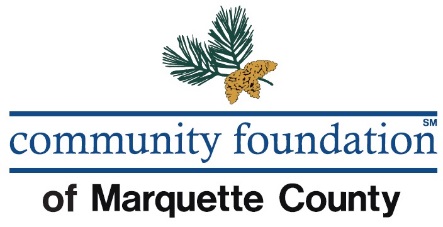 Scholarship ApplicationPLEASE NOTE THAT THE DEADLINE FOR RECEIPT OF THE SCHOLARSHIP APPLICATION is__________, 2018.NAME: _____________________________________________________________________		Last                                            First                                             MiddleCURRENT ADDRESS: __________________________________________________________PHONE NUMBER: __________________________FATHER’S NAME: ____________________________________________________________			Last                                          First                                  MiddleMOTHER’S NAME: ___________________________________________________________			Last                                          First		          MiddleSCHOOL: _________________________________NAME OF COLLEGE OR UNIVERSITY WHICH YOU PLAN ON ATTENDING: _________________Have you been accepted by the school or college?   YES ______          NO_____What program do you plan to pursue? ___________________________________________Are you the first in your family to attend college/university? YES_____     NO_____I hereby authorize release of information from my school records, including test scores, to the Scholarship Committee.					Student Signature: ________________________________					Parent’s Signature: ________________________________									If student is under 18					Date: _______________________DO NOT WRITE BELOW THIS LINERank in class ____ / ____				G.P.A. _____________High School Course of Study ___________________________________________________School Acceptance Verified YES _____    NO _____ PENDING _____List those classes you have taken during your high school career that relate to the scholarship required field (i.e. nursing, science, health) and the grades that you received for those classes:____________________________________________________________________________________________________________________________________________________________________________________________________________________________________________________________________________________________________________________________Write a short statement as to why you have applied for this scholarship and indicate how you have demonstrated good citizenship in your school and community.________________________________________________________________________________________________________________________________________________________________________________________________________________________________________________________________________________________________________________________________________________________________________________________________________________________________________________________________________________________________________________________________________________________________________________________________________________________________________________________________________________________________________________________________________________________________________________________________________________________________________________________________________________________________________________________________________________________________________________________________________________________________________________________________________________________________________________________________________________________________________________________________________________________________________________								__________________________________________	Signature 	Date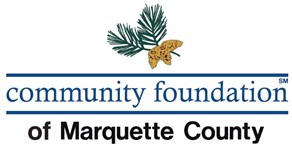 Below is a listing of the scholarships administered by the Community Foundation of Marquette County (CFMC) and eligibility criteria. Please check off any scholarships as long as you meet the qualifications. Complete the application, any additional required documents, and return to CFMC by the deadline as listed on p.1.Marquette County Scholarships:Bernadette Reider ScholarshipGraduating seniors of a high school in Marquette County who will be pursuing certification or a degree at an institution of higher education in the field of nursing.Mark Ulrickson Memorial ScholarshipGraduating seniors of one of the high schools in Marquette County who will be enrolled in a college or university for the continuation of the student's education. Statement of adjusted family income required.Preference will be given to the eligible applicants based on the following:Financial need, especially if the student is the first in their family to attend college,Participation in the Big Brothers/Big Sisters program,Students pursuing higher education at Northern Michigan University. Ishpeming/Westwood/Negaunee Scholarships:  Stuart L. Sundblad Memorial Scholarship Graduating seniors of Ishpeming High School or Westwood High School who will be attending Northern Michigan University as a full time student and who has maintained a minimum grade point average of 2.5 . The recipient may not be receiving more than 50% of the tuition fees and costs from scholarships.  Walter J. Crimmins Scholarship Graduating seniors of Ishpeming High School or Westwood High School enrolled in a college or university for the continuation of the student's education.  Anna L. Tobin ScholarshipStudents of Ishpeming High School pursuing a career in the performing arts; theater or drama, music, dance and singing. If no candidates from IHS qualify, candidates from both Negaunee High School and Westwood High School may be considered. Statement of adjusted family income required.Statement of adjusted family income(To be completed by student and parents as applicable.)During the preceding 12 months, have you (A) resided with, (B) been claimed as a dependent for Federal Income Tax purposes by or been the recipient of an amount in excess of $600.00 from one (or both) of your parents? YES_____ NO_____ (“X” one)If the answer to the above question is “Yes” (in whole or part), your parent, or both of your parents, if they are living together, must complete and sign this statement of adjusted family income.Adjusted gross income (from federal tax returns or estimates)(Please provide a photocopy of your income tax statement for verification purposes.)This information will remain confidential.A.	Father $_________ Mother $_________ Joint $ __________ Total $__________B.	Student								$__________	Total adjusted gross income (add lines A & B)			$__________Enter the total amount of personal exemptions claimed on tax return:_____Signature of person completing financial statement:____________________     ____________________	Father				Mother------------------------------------------------------------------------------------------------------------Are any of the other family members presently attending college?YES_____ NO_____  If yes, Please name______________________________________Have you applied for other financial aid? YES_____ NO _____	If yes, please list____________________________________________________Will you be eligible for:List Other____________________________________________________Social SecurityYESNOPossiblyVeterans BenefitsYESNOPossiblyVocational RehabilitationYESNOPossiblyOtherYESNOPossibly